Besmala et Maelle  RESEAUX SOCIAUX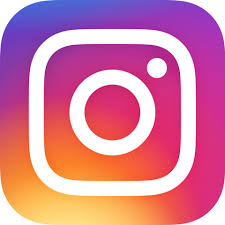 .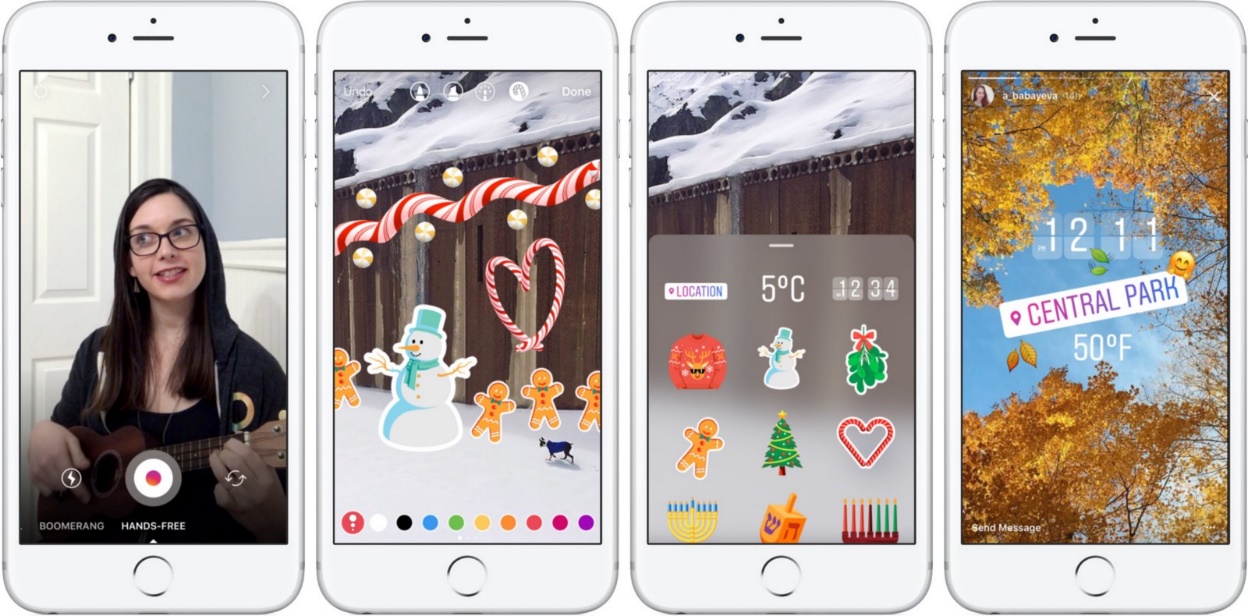                                                      Snapchat  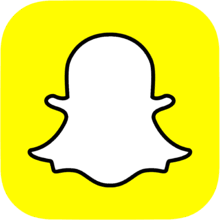 Voici l’application qui s’appelle snapchat .Snapchat est une application gratuite de partage de photos et de vidéos de la société snap …,disponible sur plateformes mobiles IOS et Android . Elle a été conçue et développée par des étudiants de l’université Stanford en Californie .L’âge requis pour télécharger et utiliser cette application est fixé à 13 ans .Le créateur s’appelle Evan Spiegel . L’application est sortie en septembre 2011 . 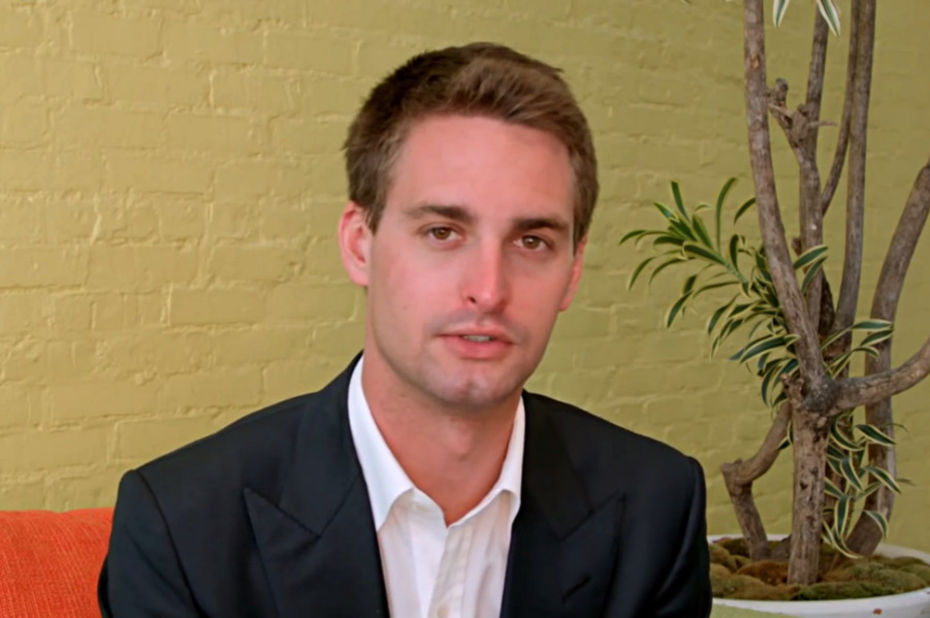 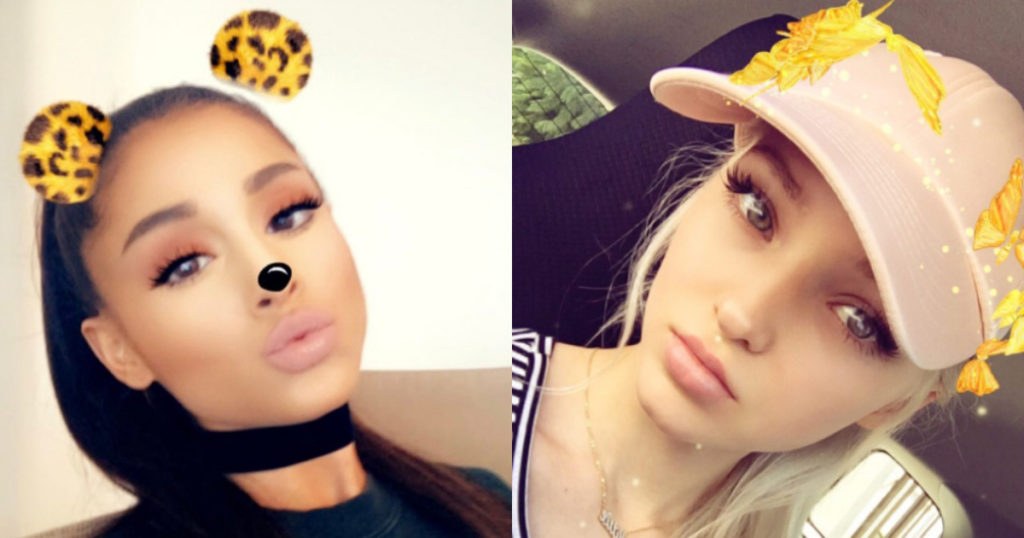 Exemple de photos snapchat 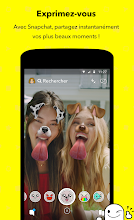 TIKTOK     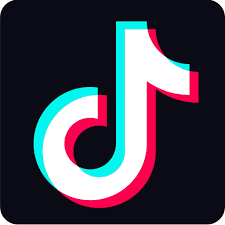 TikTok, aussi appelé musically est une application mobile de partage de vidéo et de réseaux sociaux lancée en septembre 2016. Elle a était crée par l'entreprise chinoise ByteDance.